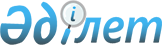 On approval of qualification requirements for categories of posts of the economic investigation service of financial monitoring authorities of the Finance Ministry of the Republic of Kazakhstan
					
			
			
			Unofficial translation
		
					Order of the First Deputy Prime Minister of the Republic of Kazakhstan - Minister of Finance of the Republic of Kazakhstan dated February 28, 2019 No. 151. Registered in the Ministry of Justice of the Republic of Kazakhstan on March 1, 2019 No. 18361
       Unofficial translation
      In accordance with paragraph 3 of Article 29 of the Law of the Republic of Kazakhstan dated January 6, 2011 “On law enforcement service”, I HEREBY ORDER:
      1. To approve the attached qualification requirements for the categories of posts of the economic investigation service of the financial monitoring authorities of the Finance Ministry of the Republic of Kazakhstan. 
      2. The Committee for financial monitoring of the Finance Ministry of the Republic of Kazakhstan, in the manner prescribed by law, to ensure: 
      1) state registration of this order in the Ministry of Justice of the Republic of Kazakhstan;
      2) within ten calendar days from the date of registration of this order, its sending in the Kazakh and Russian languages ​​to the Republican state enterprise on the basis of the right of economic management “Republican Legal Information Center” of the Ministry of Justice of the Republic of Kazakhstan for official publication and inclusion in the Reference Control Bank of regulatory legal acts of the Republic of Kazakhstan;
      3) placement of this order on the Internet resource of the Finance Ministry of the Republic of Kazakhstan;
      4) within ten working days after the state registration of this order in the Ministry of Justice of the Republic of Kazakhstan, submission of information to the Department of Legal Services of the Finance Ministry of the Republic of Kazakhstan on implementation of measures provided for in subparagraphs 1), 2) and 3) of this paragraph.
      3. This order shall come into force from the day of its first official publication.  Qualification requirements for the categories of posts of the economic investigation
service of the financial monitoring authorities of the Finance Ministry
of the Republic of Kazakhstan 
					© 2012. «Institute of legislation and legal information of the Republic of Kazakhstan» of the Ministry of Justice of the Republic of Kazakhstan
				
      First Deputy Prime Minister of the

      Republic of Kazakhstan -

      Finance Minister of the Republic of Kazakhstan

A. Smailov
Approved by the order
of the Finance Minister of
the Republic of
Kazakhstan dated
February 28,
2019 № 151 
Category
Name of post
Education requirements
Seniority requirements
Practical experience
Health requirements
1. Qualification requirements for the categories of posts of the economic investigation service of the central apparatus of the Committee for Financial Monitoring of the Finance Ministry of the Republic of Kazakhstan
1. Qualification requirements for the categories of posts of the economic investigation service of the central apparatus of the Committee for Financial Monitoring of the Finance Ministry of the Republic of Kazakhstan
1. Qualification requirements for the categories of posts of the economic investigation service of the central apparatus of the Committee for Financial Monitoring of the Finance Ministry of the Republic of Kazakhstan
1. Qualification requirements for the categories of posts of the economic investigation service of the central apparatus of the Committee for Financial Monitoring of the Finance Ministry of the Republic of Kazakhstan
1. Qualification requirements for the categories of posts of the economic investigation service of the central apparatus of the Committee for Financial Monitoring of the Finance Ministry of the Republic of Kazakhstan
1. Qualification requirements for the categories of posts of the economic investigation service of the central apparatus of the Committee for Financial Monitoring of the Finance Ministry of the Republic of Kazakhstan
С-FM-1
Vice-chairman 
Higher professional education, corresponding to the functional areas of a particular position. 
At least ten years of work experience in law enforcement, special state bodies or in military service, including at least four years of work experience in senior positions;

or at least eleven years of service in the public service, including at least five years in senior positions;

or at least twelve years of work experience in areas corresponding to the functional areas of a particular position in this category, including at least six years in senior positions. 
The presence of required knowledge and skills necessary to perform functional duties in this position. 
Suitability for health reasons for law enforcement activities. 
С-FM-2
Head of department 
Higher professional education, corresponding to the functional areas of a particular position. 
At least eight years of work experience in law enforcement, special state bodies or in military service, including at least two years of work experience in senior positions;

or at least ten years of service in the public service, including at least four years in senior positions;

or at least eleven years of work experience in areas corresponding to the functional areas of a particular position in this category, including at least five years in senior positions. 
The presence of required knowledge and skills necessary to perform functional duties in this position. 
Suitability for health reasons for law enforcement activities. 
С-FM-3
Head of directorate 
Higher professional education, corresponding to the functional areas of a particular position. 
1. The presence of at least six years of service in law enforcement, special state bodies or in military service, including at least one year in senior positions;

or at least nine years of service in the public service, including at least three years in senior positions;

or at least ten years of work experience in areas corresponding to the functional areas of a particular position in this category, including at least four years in senior positions. 
The presence of required knowledge and skills necessary to perform functional duties in this position. 
Suitability for health reasons for law enforcement activities. 
С-FM-4
Deputy head of directorate 
Higher professional education, corresponding to the functional areas of a particular position. 
The presence of at least four years of service in law enforcement, special state bodies or in military service, including at least one year in senior positions, or at least one year in positions of the following subordinate category;

or at least seven years of service in the public service, including at least two years in senior positions;

or at least nine years of work experience in the areas, corresponding to the functional areas of a particular position in this category, including at least three years in senior positions. 
The presence of required knowledge and skills necessary to perform functional duties in this position. 
Suitability for health reasons for law enforcement activities. 
С-FM-5
Major case investigator, investigator (interrogator) for particularly important cases, senior investigator, senior detective (interrogator), senior specialist 
Higher professional education, corresponding to the functional areas of a particular position. 
At least three years of service in law enforcement, special state bodies or in military service;

or at least four years of service in the public service;

or at least five years of work experience in areas corresponding to the functional areas of a particular position in this category;

or at least two years of experience in state bodies upon completion of training in postgraduate programs on the basis of a state order in educational institutions under the President of the Republic of Kazakhstan or in foreign higher educational institutions in priority specialties approved by the Republican Commission for training of personnel abroad. 
The presence of required knowledge and skills necessary to perform functional duties in this position. 
Suitability for health reasons for law enforcement activities. 
С-FM-6
Investigator, investigator (interrogator), specialist 
Higher professional education, corresponding to the functional areas of a particular position. 
At least two years of service in law enforcement, special state bodies or in military service;

or at least three years of service in the public service;

or at least four years of work experience in areas corresponding to the functional areas of a particular position in this category;

or at least one year of experience in state bodies upon completion of training in postgraduate education programs on the basis of a state order in educational institutions under the President of the Republic of Kazakhstan or in foreign higher educational institutions in priority specialties approved by the Republican Commission for training of personnel abroad. 
The presence of required knowledge and skills necessary to perform functional duties in this position. 
Suitability for health reasons for law enforcement activities. 
2. Qualification requirements for the categories of posts of the economic investigation service of the territorial bodies of the Committee for Financial Monitoring of the Finance Ministry of the Republic of Kazakhstan 
2. Qualification requirements for the categories of posts of the economic investigation service of the territorial bodies of the Committee for Financial Monitoring of the Finance Ministry of the Republic of Kazakhstan 
2. Qualification requirements for the categories of posts of the economic investigation service of the territorial bodies of the Committee for Financial Monitoring of the Finance Ministry of the Republic of Kazakhstan 
2. Qualification requirements for the categories of posts of the economic investigation service of the territorial bodies of the Committee for Financial Monitoring of the Finance Ministry of the Republic of Kazakhstan 
2. Qualification requirements for the categories of posts of the economic investigation service of the territorial bodies of the Committee for Financial Monitoring of the Finance Ministry of the Republic of Kazakhstan 
2. Qualification requirements for the categories of posts of the economic investigation service of the territorial bodies of the Committee for Financial Monitoring of the Finance Ministry of the Republic of Kazakhstan 
С-FMО-1
Head of department 
Higher professional education, corresponding to the functional areas of a particular position. 
The presence of at least ten years of service in law enforcement, special state bodies or in military service, including at least four years in senior positions;

or at least eleven years of service in the public service, including at least five years in senior positions;

or at least twelve years of work experience in areas corresponding to the functional areas of a particular position in this category, including at least six years in senior positions. 
The presence of required knowledge and skills necessary to perform functional duties in this position. 
Suitability for health reasons for law enforcement activities. 
С-FMО-2
Deputy Head of department 
Higher professional education, corresponding to the functional areas of a particular position. 
The presence of at least seven years of service in law enforcement, special state bodies or in military service, including at least two years of seniority in senior positions or at least one year of seniority in senior positions in the central office of law enforcement, special state bodies, or at least one year of work in senior positions in the territorial law enforcement, special state body;

or at least nine years of service in the public service, including at least four years in senior positions;

or at least eleven years of work experience in areas corresponding to the functional areas of a particular position in this category, including at least five years in senior positions. 
The presence of required knowledge and skills necessary to perform functional duties in this position. 
Suitability for health reasons for law enforcement activities. 
С-FMО-3
Head of directorate 
Higher professional education, corresponding to the functional areas of a particular position. 
The presence of at least six years of service in law enforcement, special state bodies or in military service, including at least one year of work experience in positions in the central apparatus of law enforcement, special state bodies or at least one year in senior positions in territorial law enforcement, special state body;

or at least eight years of service in the public service, including at least three years in senior positions;

or at least ten years of work experience in areas corresponding to the functional areas of a particular position in this category, including at least four years in senior positions. 
The presence of required knowledge and skills necessary to perform functional duties in this position. 
Suitability for health reasons for law enforcement activities. 
С-FMО-4
Deputy head of directorate 
Higher professional education, corresponding to the functional areas of a particular position. 
The presence of at least five years of service in law enforcement, special state bodies or in military service, including at least one year in senior positions, or at least one year in positions of the following subordinate category;

or at least seven years of service in the public service, including at least one year in senior positions;

or at least eight years of work experience in areas corresponding to the functional areas of a particular position in this category, including at least two years in senior positions. 
The presence of required knowledge and skills necessary to perform functional duties in this position. 
Suitability for health reasons for law enforcement activities. 
С-FMО-5
Major case investigator, investigator (interrogator) for particularly important cases, senior investigator, senior detective (interrogator), senior specialist 
Higher professional education, corresponding to the functional areas of a particular position. 
At least two years of service in law enforcement, special state bodies or in military service;

or at least four years of service in the public service;

or at least five years of work experience in areas corresponding to the functional areas of a particular position in this category. 
The presence of required knowledge and skills necessary to perform functional duties in this position. 
Suitability for health reasons for law enforcement activities. 
С-FMО-6
Investigator, investigator (interrogator), specialist 
Higher professional education, corresponding to the functional areas of a particular position. 
No work experience required 
The presence of required knowledge and skills necessary to perform functional duties in this position. 
Suitability for health reasons for law enforcement activities. 